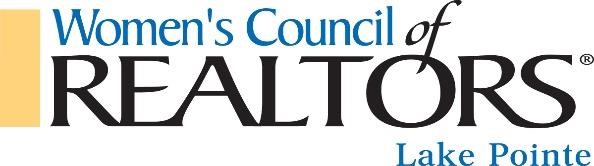 LAKE POINTE CHAPTER  SCHOLARSHIP APPLICATION  WCR Member Name:    	  	  	  	  	  	  	  	  	  	  	  	  Date(s) of Class/Event Attending:   	  	  	  	  	  	  	  	  	  	  	  Class/Event Attending:    	  	  	  	  	  	  	  	  	  	  	  	  Location of Class/Event:   	  	  	  	  	  	  	  	  	  	  	  	  How will taking this class help you or your business?  (if you need more space please attach a separate piece of paper)   Please apply for the scholarship at least 30 days before the event.  This will give the Governing Board enough time to approve or disapprove the application.    Please attach receipt(s) for tuition, registration fees, etc.  Maximum of $200 per year will be awarded to chapter members in good standing, as funds are available.   Applications are submitted to the Governing Board by either mail to the Financial Secretary or turned in to any Board member at a Business Resource Meeting.  Once you have taken the class/event a written report by you on the class/event must be submitted to the Governing Board before the scholarship is paid to you.    Address check should be mailed to:   	 